Darwin 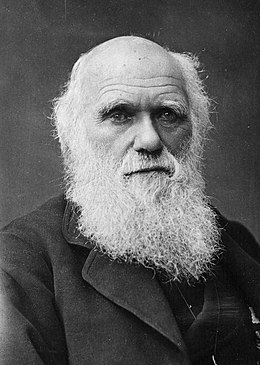     Nationalité : Britannique 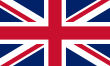 Decouverte : les travaux sur l'évolution des espèces vivantes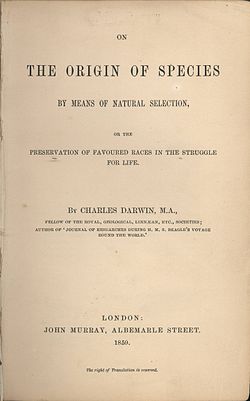 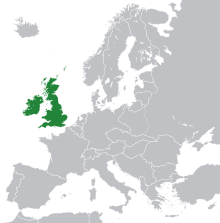 